 ProiectGUVERNUL REPUBLICII MOLDOVAHOTĂRÎRE nr. _______din _____________2019Cu privire la aprobarea Concepției tehnice al  Sistemului Informațional Automatizat „e-Pescuit” și Regulamentului cu privire la organizarea și funcționarea Sistemului Informațional Automatizat „e-Pescuit”	În temeiul art. 22 din Legea nr. 467- XV din 21 noiembrie 2003 cu privire la informatizare şi la resursele informaţionale de stat (Monitorul Oficial al Republicii Moldova, 2004, nr. 6-12, art. 44), cu modificările ulterioare, art. 33 alin. (1) lit. a) din Legea nr. 149- XVI din 08 iunie 2006 privind fondul piscicol, pescuitul şi piscicultura (Monitorul Oficial al Republicii Moldova, 2006, nr. 126-130, art. 597), cu modificările și completările ulterioare, Guvernul HOTĂRĂŞTE:Se aprobă:Concepția tehnică al Sistemului informațional automatizat „e-Pescuit” (anexa nr. 1).Regulamentul cu privire la organizarea şi funcţionarea Sistemului Informaţional Automatizat „e-Pescuit” (anexa nr. 2).Ministerul Agriculturii, Dezvoltării Regionale și Mediului va asigura realizarea prevederilor Concepției tehnice al Sistemului Informațional Automatizat „e-Pescuit”.Agenția de Mediu este autoritatea responsabilă de implementarea SIA „e-pescuit”.Crearea şi implementarea Concepției tehnice al SIA „e-Pescuit” se va efectua din contul mijloacelor prevăzute în bugetul de stat, conform legislaţiei în vigoare.Controlul asupra executării prezentei hotărîri se pune în sarcina Ministerului Agriculturii, Dezvoltării Regionale și Mediului.	PRIM-MINISTRU							Pavel FILIP
    	Contrasemnează:         Ministrul Agriculturii, 						     	Dezvoltării Regionale și Mediului                                            Nicolae Ciubuc          	Ministrul economiei și infrastructurii			               Chiril GaburiciAnexa nr. 1 la Hotărârea Guvernului nr.__din _______ 2019Concepția tehnică al Sistemului Informațional Automatizat „e-Pescuit”Introducere	În contextul tehnologilor informaționale, digitalizarea serviciilor publice reprezintă o necesitate a timpului, care oferă oportunități enorme beneficiarilor săi, în același timp, tot mai frecvent, societatea utilizează servicii online care oferă un grad sporit de libertate prin accesibilitate, transparență și eficiență. 	Trecerea la schimbul electronic de informație, accesul la datele electronice ale Agenției de Mediu (în continuare - Agenția) în regim online, automatizarea fluxurilor de informație, precum și aplicarea diferitor filtre controlului realizat, va permite sporirea calităţii serviciilor publice prestate, eliminarea corupției, reducerea implicării factorului uman în procesul de acordare a dreptului de pescuit sportiv și amator, micșorarea volumului de lucru al funcționarilor AM şi creşterea considerabilă a calității datelor deținute.		Agenția de Mediu, în calitate de autoritate administrativă din subordinea Ministerului Agriculturii, Dezvoltării Regionale și Mediului, în conformitate cu legislația în vigoare, asigură protecția fondului piscicol şi resurselor biologice acvatice, reglementarea pescuitului, acordarea dreptului de a pescui, efectuarea măsurilor pentru reproducerea resurselor piscicole şi altor organisme acvatice în obiectivele acvatice naturale ale Republicii Moldova.	Pentru asigurarea bunei funcționalități a tuturor activităților și automatizarea acestora apare necesitatea creării unui sistem informațional automatizat complex care va permite furnizarea în regim online a serviciului public, precum și înregistrarea și unificarea tuturor proceselor și datelor necesare activității SP. 	Crearea și implementarea Concepției tehnice al SIA „e-Pescuit” va facilita:	1. intensificarea şi optimizarea procesului de comunicare între părți;	2. eliminarea corupției și reducerea implicării factorului uman în procesul de acordare a dreptului de pescuit sportiv și amator;	3. asigurarea accesului liber la informaţie şi serviciile publice;	4. creşterea gradului de transparenţă şi încurajarea participării cetăţenilor în actul de guvernare;	5. gestionarea mai eficientă a resurselor financiare, materiale şi umane în cadrul Agenției.Capitolul IDISPOZIȚII GENERALETermeni și definițiiDefinirea conceptuală pentru Sistemului InformaţionalSistemul Informaţional Automatizat de ”Gestionare a Permiselor de Pescuit” din Republica Moldova pentru locațiile determinate (în continuare – e-Pescuit) reprezintă un sistem destinat operațiunilor pentru:I – Servicii cu acces publicÎnregistrarea solicitării pentru PP pe baza IDNP (rezidenți) sau a unui act   ce constată identitatea persoanei (de ex. pașaport străin sau act de ședere provizorie) pentru nerezidenți și generarea notei de plată în sistemul guvernamental de plăți MPay;Emiterea PP, care este în sine asignarea unui număr pentru cererea în SI, atribuit la IDNP sau a actului înregistrat pentru solicitarea achitată și opțiuna de notificare a solicitantului despre numărul PP la adresa de e-mail;Opțiunea de tipărire de către solicitant a PP – o formă ce conține informațiedespre deținător (IDNP), data achitării și valabilitatea;Verificarea în regim on-line a validității și legalității PP după număr și IDNP;II – Servicii cu acces autorizat pentru uz administrativSetarea prețurilor pentru toate tipurile de PP;Setarea coșului minim de consum;Înregistrarea contravențiilor constatate pentru IDNP de către agenții constatatori – indiferent dacă este sau nu deținător a PP, pentru prevenirea emiterii automată a unui PP până la stingerea integrală a obligațiunilor de contravenție;Suspendarea temporară a PP valid, pentru pescarii la care se înregistrează o contravenție de către agenții constatatori în SIA e-Pescuit până la stingerea integrală a obligațiunilor de contravenție;Rapoarte și date statistice pentru PP înregistrate în e-Pescuit;Rapoarte financiare și contabile; Informație de Audit pentru PP emise; Audit atributele sistemului și a utilizatorilor SI.Destinaţia Sistemului Informaţional Automatizat e-PescuitStemul informațional proiectat va fi destinat participanţilor la procesul de gestionare a PP prin asigurarea cu un mecanism informatic, care va automatiza activitatea acestora în vederea implementării prevederilor cadrului legal în domeniul piscicol.Serviciile cu acces public vor fi destinate sectorului public, pentru persoanele fizice pentru obținerea și verificarea validității PP.Obiectivul principal al SIA e-Pescuit este de a facilita eliberarea PP prin utilizarea tehnologiilor moderne cu posibilitatea de achitare on-line, la terminale de plată, oficiile băncilor sau oficiile Poșta Moldovei și totodată obținerea controlului în regim on-line de verificare a legalității și validității PP de către însăși persoana care a procurat PP, de către inspectori, a Serviciului de Frontieră sau de către inspectorii de Poliție. Acest lucru, va exclude posibilitatea de corupție și a constatării rapide a contravențiilor, inclusiv combaterea contrafacerii PP.De ansamblu, implementarea SIA e-Pescuit va contribui la:O mai bună conștientizare a persoanelor care solicită PP prin informarea despre perioadele permise de pescuit precum, a locurilor autorizate și a regulilor în vigoare pentru pescuit sportiv și de agrement;Introducerea comodității solicitanților de PP de a solicita de oriunde are acces la Internet - fără legătură directă cu reprezentanții Agenției de Mediu și excluderea necesității de a mai avea acte în afara Buletinului de Identitate sau a sau a altui act de identificare cu care a solicitat PP (de exemplu numărul pașaportului de străinătate pentru nerezidenți);Excluderea cheltuielilor anuale de emitere a PP;Diminuarea efortului angajaților Agenției de Mediu pentru gestionarea și controlul PP;Deținerea în permanență a informației despre cantitatea PP pe care o dețin pescarii: rezidenți, pensionari, nerezidenți;Excluderea factorului uman pentru eliberarea PP;Excluderea contrafacerii PP;Implementarea mecanismului de verificare în regim on-line a legalității și validității PP în conjuncție cu deținătorul acestuiea;Capitolul IISPAȚIUL LEGAL DE FUNCȚIONARE AL SISTEMULUIBaza normativăCadrul juridico-normativ al SIA „e-Pescuit” este format din actele legislative şi normative în vigoare, precum și tratatele internaționale la care Republica Moldova este parte.	7. Crearea, realizarea și funcționarea SIA „e-Pescuit” este reglementată, de:	1) Legea nr. 149-XVI din 08 iunie 2006 privind fondul piscicol, pescuitul şi piscicultura (Monitorul Oficial al Republicii Moldova, 2006, nr. 126-130, art. 597);	2) Legea nr. 1515-XI din 16 iunie 1993 privind protecția mediului înconjurător (Monitorul Oficial al Republicii Moldova, 1993, nr. 10, art. 283);	3) Legea nr. 1102 din 06 februarie 1997 cu privire la resursele naturale (Monitorul Oficial al Republicii Moldova, 1997, nr. 40, art. 337);	4) Legea apelor nr. 272 din 23 decembrie 2011(Monitorul Oficial al Republicii Moldova, 2012, nr. 81, art. 264);	5) Legea nr. 440-XIII din 27 aprilie 1995 cu privire la zonele şi fâșiile de protecţie a apelor râurilor şi bazinelor de apă (Monitorul Oficial al Republicii Moldova, 1995, nr. 43, art. 482);	6) Legea nr.982-XIV din 11 mai 2000 privind accesul la informație (Monitorul Oficial al Republicii Moldova, 2000, nr. 88-90, art. 664);	7) Legea nr.1069-XIV din 22 iunie 2000 cu privire la informatică (MonitorulOficial al Republicii Moldova, 2001, nr. 73-74, art. 547);	8) Legea nr. 467-XV din 21 noiembrie 2003 cu privire la informatizare și laresursele informaționale de stat (Monitorul Oficial al Republicii Moldova, 2004,nr. 6-12, art. 44);	9) Legea nr. 71-XVI din 22 martie 2007 cu privire la registre (MonitorulOficial al Republicii Moldova, 2007, nr. 70-73, art. 314);	10) Legea nr. 133 din 8 iulie 2011 privind protecția datelor cu caracterpersonal (Monitorul Oficial al Republicii Moldova, 2011, nr. 170-175, art. 492);	11) Legea nr. 91 din 27 iunie 2014 privind semnătura electronică șidocumentul electronic (Monitorul Oficial al Republicii Moldova, 2014, nr. 174-177, art. 397);12) Legea nr. 171-XIII din 6 iulie 1994 cu privire la secretul comercial; 13) Decretul Președintelui Republicii Moldova nr.1743-III din 19 martie 2004 „Privind edificarea societății informaționale în Republica Moldova” (Monitorul Oficial al Republicii Moldova, 2004, nr. 50, art. 300);	14) Hotărîrea Guvernului nr. 632 din 8 iunie 2004 „Despre aprobarea Politicii de edificare a societății informaționale în Republica Moldova” (MonitorulOficial al Republicii Moldova, 2004, nr. 96-99, art. 789); 	15) Hotărîrea Guvernului nr. 656 din 5 septembrie 2012 „Cu privire la aprobarea Programului privind Cadrul de Interoperabilitate” (Monitorul Oficialal Republicii Moldova, 2012, nr. 186-189, art. 708);	16) Hotărîrea Guvernului nr. 710 din 20.09.2011 „Cu privire la aprobarea Programului strategic de modernizare tehnologică a guvernării (e-Transformare)” (Monitorul Oficial al Republicii Moldova, 2011, nr. 156-159, art. 780);17) Hotărîrea Guvernului nr. 840 din 26 iulie 2004 „Cu privire la crearea Sistemului de telecomunicaţii al autorităţilor administraţiei publice”; 18) Hotărîrea Guvernului nr. 255 din 9 martie 2005 „Privind Strategia Naţională de edificare a societăţii informaţionale – „Moldova electronică”;19) Hotărîrea Guvernului nr. 733 din 28 iunie 2006 „Cu privire la Concepţia guvernării electronice”; 20) Hotărîrea Guvernului nr. 1123 din 14 decembrie 2010 „Privind aprobarea Cerinţelor faţă de asigurarea securităţii datelor cu caracter personal la prelucrarea acestora în cadrul sistemelor informaţionale de date cu caracter personal”; 21) Standardul Republicii Moldova SMV ISO CEI 15288:2009, „Ingineria sistemelor şi software-ului. Procesele ciclului de viaţă al sistemului”; 22) Reglementarea tehnică „Procesele ciclului de viaţă al software-lui” RT 38370656-002:2006; 23) Ordinul nr. 94 din 17 septembrie 2009 al Ministerului Dezvoltării Informaţionale cu privire la aprobarea unor reglementări tehnice (modul de evidenţă a serviciilor publice electronice, prestarea serviciilor publice electronice, asigurarea securităţii informaţionale la prestarea serviciilor publice electronice, determinarea costului de elaborare şi implementare a sistemelor informaţionale automatizate). În conformitate cu articolul 11 din Legea nr. 467-XV din 21 noiembrie 2003 cu privire la informatizare şi la resursele informaţionale de stat elaborarea prezentei Platforme comune este clasificată la categoria resurselor informaţionale de stat şi în acest caz, conform articolului 21 al aceleiaşi legi, trebuie să se ţină cont de politica privind resursele informaţionale de stat care este elaborată de către Ministerul Tehnologiei Informaţiei şi Comunicaţiilor şi aprobată de către Guvern. În conformitate cu Concepţia sistemului informaţional automatizat „Registrul resurselor şi sistemelor informaţionale de stat”, aprobată prin Hotărîrea Guvernului nr. 1032 din 6 septembrie 2006 este necesară certificarea e-Pescuit şi înregistrarea în Registrul de stat al resurselor şi sistemelor informaţionale de stat, administrat de către Ministerul Tehnologiei Informaţiei şi Comunicaţiilor. În urma înregistrării, proprietarului i se va elibera identificatorul sistemului informatic.În contextul asigurării accesului cetăţenilor la resursele informaţionale de stat sau prestarea serviciilor de către organele de stat prin intermediul dispozitivelor sau mijloacelor electronice a fost aprobată Hotărîrea Guvernului nr. 916 din 6 august 2007 „Cu privire la Concepţia Portalului Guvernamental” care impune anumite cerinţe şi standarde în scopul asigurării unei interacţiuni informaţionale eficiente, operative şi calitative între componentele societăţii (Guvern, cetăţeni, mediul de afaceri, societatea civilă).Portalul Serviciilor Publice (http://servicii.gov.md) pune la dispoziţia utilizatorului un instrument de acces la multitudinea de servicii oferite de organele publice conform principiului ghişeului unic, iar oferirea informaţiei cetăţeanului trebuie să-i permită utilizarea unui sistem unic de identificare de stat, să aibă acces la şirul de servicii oferite de Portal, fără necesitatea utilizării datelor de autentificare distincte pentru fiecare serviciu electronic distinct.2. Principiile de bază în elaborarea Sistemului InformaţionalElaborarea şi implementarea e-Pescuit se va baza pe cele mai bune practici şi principii de elaborare şi implementare a sistemelor informaţionale:1) principiul legalităţii, care presupune crearea şi exploatarea SI în conformitate cu legislaţia în vigoare a Republicii Moldova;2) principul respectării drepturilor omului, care presupune efectuarea exploatării sistemului în strictă conformitate cu legislaţia naţională în vigoare, precum şi în cadrul tratatelor şi acordurilor internaţionale cu privire la drepturile omului, la care Republica Moldova este parte;3) principiul consecutivităţii, care presupune elaborarea şi realizarea proiectului pe etape;4) principiul eficienţei funcţionării, care presupune optimizarea raportului „calitate/cost”;5) principiul securităţii, care semnifică păstrarea garantată a datelor de la deteriorarea fizică şi accesul neautorizat, drept bază servind standardele internaţionale ISO 27001 şi ISO 15408;6) principiul temeiniciei datelor, care presupune introducerea datelor în sistem numai în baza informaţiei documentate;7) principiul integrităţii, plenitudinii şi autenticităţii datelor:a) prin integritatea datelor se are în vedere starea datelor, cînd acestea îşi păstrează conţinutul şi se interpretează univoc în condiţiile unor acţiuni accidentale. Integritatea datelor se consideră a fi păstrată, dacă datele nu au fost deformate sau deteriorate (nu au fost şterse);b) prin plenitudinea datelor se înţelege cantitatea de informaţie colectată despre resursele informaţionale de stat, în conformitate cu legislaţia în vigoare;c) prin autenticitatea datelor se înţelege gradul de corespundere a datelor, stocate pe suporturi electronice sau pe hîrtie, stării reale a obiectelor unui domeniu concret al sistemului, reprezentate de acestea;8) principiul modularităţii şi extensibilităţii, care semnifică posibilitatea extinderii sistemului fără modificarea componentelor create anterior;9) principiul controlului asupra formării şi utilizării SI, care presupune o totalitate de măsuri organizatorice şi tehnice de program, ce asigură calitatea sporită a resurselor informaţionale de stat formate, viabilitatea înaltă a stocării, securităţii şi corectitudinii utilizării lor în conformitate cu legislaţia în vigoare.Capitolul IIISPAŢIUL FUNCŢIONAL AL SISTEMULUI INFORMAŢIONAL1. Funcţiile de bază ale Sistemului Informaţional„e-Pescuit” va asigura îndeplinirea funcţiilor de bază în gestionarea PP și PV pentru scopuri de eliberare, verificare și arhivare. Funcţiile de bază ale SI sînt grupate în blocuri funcţionale specializate.În vederea implementării cadrului legislativ şi în scopul funcţionării SI vor fi îndeplinite următoarele:Permiterea administrării şi configurării parametrilor SI minim pentru:Înregistrarea perioadelor de prohibiție;Înregistrarea sumelor pentru toate tipurile de PP;Înregistrarea sumei minime a coșului de consum;Importul datelor din surse externe şi convertirea lor în format acceptabilă de SI;Colectarea automată, precum şi manuală a datelor privind posesorii PP;Generarea rapoartelor statistice şi analitice pentru prezentarea către autorităţile publice, societate, în conformitate cu legislaţia în vigoare şi regulamentul de funcţionare a SI;Înregistrare a conturilor de utilizator, asociarea privilegiilor, activarea și dezactivarea conturilor;Implementarea metodelor securizate de autentificare şi autorizare a utilizatorilor;Logarea activităților fiecărui utilizator în SI cu înregistrarea IP de acces, an, data, ora, minut;Auditul conturilor și privilegiilor pentru toate conturile și toate activitățile;Auditul tuturor activităților de modificări a oricăror date și atribute din SI.2. Contururile funcţionale ale SIA) Conturul „Operarea datelor SIA” include:înregistrarea automată a datelor;importul datelor din alte surse;introducerea manuală a datelor;formatarea, clasificarea şi stocarea datelor într-o bază de date;solicitări manuale pentru generarea de rapoarte operaționale și statistice;configurarea generării periodice automate de rapoarte operaționale și statistice.B) Conturul „e-Pescuit” include:crearea şi administrarea rolurilor;administrarea utilizatorilor SI;administrarea Portalului public (pagina web) al SI;configurarea parametrilor interni și de interconectare a SI;solicitări manuale pentru generarea de rapoarte de audit;configurarea generării periodice automate pentru rapoartele de audit.C) Conturul „Sisteme Interconectate” include:formare a solicitărilor pentru verificare sau validare și obținerea răspunsurilor din surse externe;formare solicitare de înregistrare a notei de plată și stocare a numărului ordinului format.D) Conturul „Solicitant/Internaut” include:formare a solicitărilor pentru eliberare PP;interogare pentru verificare de existență a PP pe bază de IDNP sau a numărului de act întrodus la solicitarea de obținere a PP (cazul nerezidenți sau permise temporare de ședere) și a cererilor valide din SIA e-Pescuit;Ca urmare a faptului că natura informaţiei procesate şi stocate în SI este atât de natură publică, cât şi cu accesibilitate limitată, soluţia livrată va permite realizarea de conexiuni securizate între staţiile client şi serverul de aplicaţie, precum şi între toate serverele de aplicaţii ale sistemului informatic apelate în procesul de formare interogări și primire de răspuns.3. Interconexiunile cu alte sisteme„e-Pescuit” va fi interconectat minim cu următoarele sisteme informatice:MConnect – pentru verificarea solicitantului dacă este pensionar și categoria acestuia;MPay - pentru înregistrarea ordinelor de plată și interogări periodice pentru verificarea statutului de achitare.MPass – pentru logarea securizată și personalizată în SIA e-Pescuit;4. Fluxurile de date în e-PescuitSistemul va asigura în principal modelul de flux a datelor prezentat în figura  4.1 Flux generic de date e-Pescuit.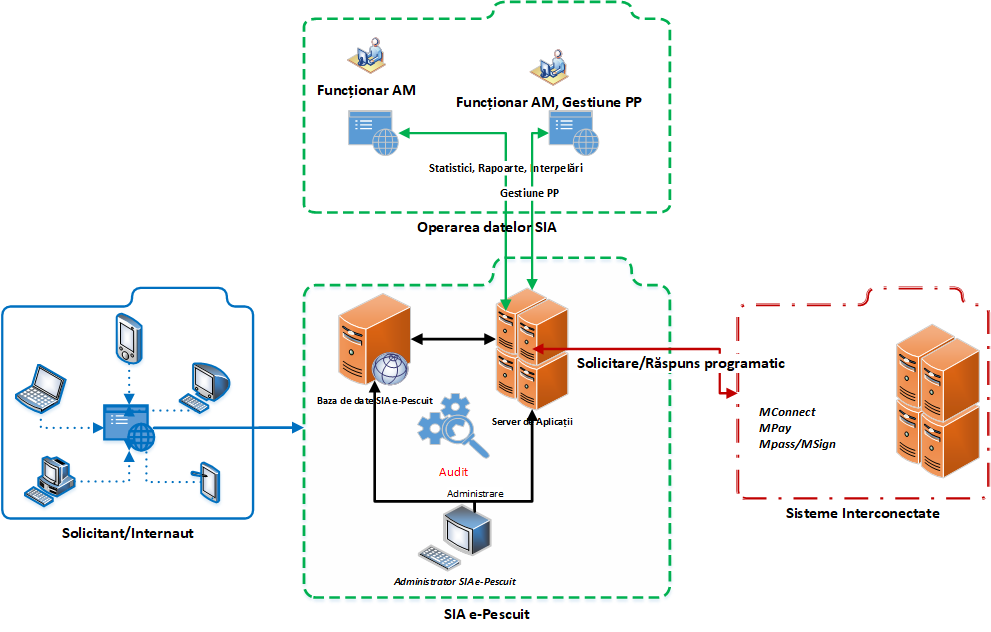 Figura 4.1 Flux generic de date e-PescuitCapitolul IVSPAȚIUL INFORMAȚIONAL AL SISTEMULUIRolurile și scenariile de business ale sistemuluiRolul Internaut. Profil Public. Are acces de pe orice echipament ce rulează unul din navigatoarele internet cum ar fi Google Chrome, Mozilla FireFox,  Opera, Safari etc. Poate executa următoarele activități fără a fi necesară logarea și autentificarea:Navigarea pe portalul informațional al Agenșiei de Mediu pentru a se familiariza cu termenii și condițiile de procurare a PP on-line;Verificarea existenței PP valid (pentru ziua de azi sau de la ziua de azi pînă la finele perioadei permise) conform IDNP personal sau conform actului înregistrat la obținerea PP fie însăși numărul PP; Tipărirea PP valid la ziua interpelări, în care se va vedea Tipul și Nr. PP, perioada de validitate, Actul de Identitate înregistrat al deținătorului PP, data și ora acceptării termenilor și condițiilor de pescuit, data și ora achitării;Rolul Solicitant. Profil Public. Are acces de pe orice echipament ce rulează unul din navigatoarele internet cum ar fi Google Chrome, Mozilla FireFox,  Opera, Safari etc. Poate executa următoarele activități fără a fi necesară logarea și autentificarea:TOATE ACTIVITĂȚILE Internaut;Formarea solicitării pentru procurarea PP de pe interfața de prestare a serviciului de pe portalul Agenției de Mediu și obținerea numărului notei de plată în sistemul MPay;Rolul Interconectare. Profil Sistemic. Poate accesa sistemele din profilul configuraţiei setate. Sunt impuse reguli stricte de autentificare. ImpModule de interconectare cu sistemele externe pe baza protocoalelor definite și a nivelelor de securitate solicitate de către sistemul interconectat. Interconectarea va asigura:Schimbul de date între sisteme conform funcționalităților care-l vor solicita, respectând corectitudinea de formare a solicitării și cu verificarea compatibilității datelor de răspuns.Rolul Administrator e-Pescuit. Profil Super Utilizator. Este identificat conform numelui de utilizator și a parolei. Poate accesa sistemul doar respectând procedurile de acces securizat aprobate din și din afara LAN. Este nominalizat conform procedurilor interne ale Agenției de Mediu și este autorizat pentru îndeplinirea sarcinilor de:Instalarea sistemului de desfăşurare și a componentelor necesare rulării SIA e-Pescuit;Configurarea parametrilor de sistem și interconectare ale e-Pescuit;Startarea/stoparea/restartarea componentelor sistemului de desfășurare din soluția elaborată;Acces nerestricționat la toate funcţionalităţile sistemului informatic;Vizualizarea tuturor înregistrărilor în baza de date și de pe sistemele de desfășurare a serviciilor;Administrează serverul de aplicaţii;Administrează baza de date în producţie;Administrează conturile și profilurile utilizatorilor din e-Pescuit;Administrează sistemul de nomenclatoare şi metadate;Supraveghează parametrii de performanță a SIA;Supraveghează și elimină erorile din sistemele de gestiune;Solicită sau execută periodic verificarea la vulnerabilități tehnice a e-Pescuit și a sistemelor de desfăşurare;Analizează și aplică controalele de securitate la vulnerabilitățile componentelor e-Pescuit și a sistemelor de desfăşurare;Controlează procedurile de eliminare incidente și a procedurilor de schimbare;Efectuează periodic și la aplicarea modificărilor copii de rezervă a bazei de date și fișierelor de configurație;Menţine actualizate ghidurile de instalare și configurare a e-Pescuit și a sistemelor de desfășurare;Comunică și instruiește utilizatorii e-Pescuit în caz de modificări care în urma modificărilor a afectat modul precedent de utilizare;Comunică cu responsabilii sistemelor interconectare despre riscurile suspectate sau identificate la etapa de schimb de date sau a mecanismelor de interconectare;Respectă legislația în vigoare și recomandările din standartele internaționale aplicabile.Rolul Funcționar AM. Profil intern e-Pescuit. Poate accesa sistemul doar din perimetrul LAN, pe baza credenţialelor eliberate de Administratorul e-Pescuit. Rolul este autorizat pentru:Setarea tarifelor pentru servicii (toate tipurile);Valoarea pentru coșul minim de consum;Setarea perioadei de prohibiție;Acces la modulul de interpelări rapoarte și statistici a proceselor aferente PP.Rolul Funcționar AM, Gestiune PP. Profil intern e-Pescuit. Poate accesa sistemul doar din perimetrul LAN, pe baza credenţi alelor eliberate de Administratorul e-Pescuit. Rolul este autorizat pentru:Suspendare sau anularea PP;Menținerea listelor de IDNP a pescarilor cărora nu se va emite PP pe diverse motive legale.   Capitolul VASIGURAREA SECURITĂŢII INFORMAŢIONALE A SISTEMULUICerințele generale față de securitatea informațională a sistemuluiAsigurarea securităţii informaţionale va include totalitatea măsurilor juridice, organizatorice, economice şi tehnologice, orientate spre prevenirea pericolelor securităţii resurselor şi infrastructurii informaţionale. Pot fi delimitate următoarele probleme de asigurare a securităţii informaţionale cu care se va confrunta sistemul informatic:asigurarea confidenţialităţii informaţiei (prevenirea obţinerii informaţiilor de către persoanele care nu au drepturile şi competenţele respective);asigurarea integrităţii logice a datelor (prevenirea introducerii, actualizării şi ştergerii nesancţionate a informaţiei sau introducere a datelor denaturate);asigurarea securităţii infrastructurii informaţionale de tentative de a defecta sau de a modifica funcţionarea acesteia.Mecanismele principale de securitate informaţională utilizate vor fi:autentificarea şi autorizarea în SI;administrarea accesului la informaţie;înregistrarea acţiunilor utilizatorilor SIA;criptarea sesiunilor de acces;auditul informatic;crearea și testarea copiilor de rezervă a datelor și parametrilor de configurare;procedurile de restabilire în caz de dezastru.Veriga cea mai sensibilă la risc în sistemul de securitate este factorul uman. Din aceste considerente, instruirea personalului la capitolul însuşirii metodicii rezistenţei la ameninţări informatice este un element foarte important.În procesul de elaborare a sistemului informatic destinat activităţii Serviciului Piscicol, pentru asigurarea securităţii informaţionale se va ţine cont de algoritmii şi protocoalele existente, cu respectarea cadrului legal al Republicii Moldova, inclusiv:Legea nr. 982-XIV din 11 mai 2000 privind accesul la informaţie;Legea nr. 467-XV din 21 noiembrie 2003 cu privire la informatizare şi la resursele informaţionale de stat;Legea nr. 246-XV din 15 iulie 2004 cu privire la documentul electronic şi semnătura digitală;Ordinul Serviciului de Informaţii şi Securitate nr. 64 din 7 decembrie 2006 privind aprobarea normelor tehnice în sfera semnăturii digitale;Hotărîrea Guvernului nr.320 din 28 martie 2006 „Pentru aprobarea Regulamentului privind ordinea de aplicare a semnăturii digitale în documentele electronice ale autorităţilor publice”.Adiţional ar fi binevenită elaborarea unor acţiuni organizatorice, tehnologice şi de program de asigurare a securităţii informaţionale în conformitate cu standardele internaţionale aprobate ca naţionale în Republica Moldova: SM GOST R ISO/CEI 15408:2009, SM ISO/CEI 17799:2004 şi SMV ISO/CEI 27002:2009.Măsurile de bază privind asigurarea securității informaționale a sistemuluiReieşind din cele expuse mai sus, accesul la resursele sistemului informatic trebuie să fie asigurat şi autorizat prin intermediul unui sistem de utilizatori şi parole şi/sau autorizare prin certificat digital. Cu toate acestea, utilizatorii vor poseda drepturi distincte de acces în funcţie de nivelul de securitate căruia îi corespund. Pentru fiecare grup de acces trebuie să existe posibilitatea de a defini rolurile şi drepturile utilizatorilor (chiar şi pînă la nivelul de acces la interfaţa accesibilă utilizatorilor).Accesul la informaţia bazei de date trebuie să fie limitată în funcţie de drepturile şi rolurile specifice grupurilor de acces. În acest caz, fiecare grup de utilizatori va avea acces la o interfaţă personalizată (diferită de cea a altor grupuri) pentru vizualizarea şi gestionarea informaţiei bazei de date, precum şi de manipulare cu datele.Indiferent de nivelul de acces al utilizatorului, nici un grup de acces nu trebuie să posede dreptul de a suprima direct înregistrările bazei de date. Suprimarea fizică trebuie să fie anticipată de o marcare la ştergere. Numai după marcarea la ştergere şi verificările respective aceste înregistrări vor putea fi suprimate fizic de către utilizatorii cu drepturi de administrator.Orice modificare potenţial periculoasă: modificarea informaţiei unei înregistrări, marcarea la ştergere, adăugarea unor înregistrări noi etc. Trebuie să fie documentată în registre electronice speciale (fişiere log) arătînd momentul de timp şi utilizatorul care a efectuat modificarea potenţial periculoasă. În caz că modificările potenţial periculoase nu vor implica suprimarea fizică a datelor pentru fiecare înregistrare trebuie să fie posibilă accesarea informaţiei privind utilizatorul care a efectuat ultima modificare. În consecinţă, sistemul informatic proiectat va dispune de un instrument eficient care va da posibilitatea de a efectua o analiză a comportamentului utilizatorilor (sau a productivităţii lor).La nivel fizic politica de asigurare a securităţii informaţionale trebuie să fie realizată prin intermediul unor module automate de generare a copiilor de rezervă a fişierelor şi bazelor de date aflate în producţie. Administratorii sistemului informatic trebuie să dispună de posibilitatea de a-şi defini politica de generare automată a copiilor de rezervă.În vederea asigurării unui nivel adecvat al securităţii informaţionale a sistemului informatic se consideră binevenită elaborarea şi implementarea unei politici de asigurare a securităţii informaţionale. Această politică va detalia totalitatea compartimentelor de securitate, rolurile drepturile şi obligaţiile fiecărui actor al sistemului informatic. Pentru elaborarea politicii de asigurare a securităţii informaţionale ar fi cazul contractării serviciilor externe de la experţi sau companii certificate în domeniu.Politica de securitate va fi adusă la cunoştinţa fiecărui utilizator şi semnată de acesta. Fiecare utilizator va cunoaşte obligaţiunile de serviciu în materie de respectare a securităţii informaţionale şi totalitatea procedurilor formale pe care trebuie să le respecte în strictă concordanţă cu politica de securitate.Pentru asigurarea veridicităţii informaţiei se va crea o politică care va defini mecanismele de validare a informaţiei introduse în cadrul sistemului informatic sau extrase din acesta.Managementul Agenției de Mediu va trebui să dispună sau va contracta personal calificat pentru efectuarea auditului securităţii informaţionale, verificărea şi instruirea continuă în materie de asigurare a securităţii informaţionale.La momentul acceptării SI se vor verifica următoarele cerinţe caracteristice procedurilor de asigurare a securităţii informaţionale:sistemul informatic garantează păstrarea completă şi integritatea tuturor înregistrărilor;accesul la sistemul informatic se face în mod controlat;informaţia cu caracter public este accesibilă utilizatorilor anonimi;informaţia cu caracter public include:reglementările şi normele despre serviciile oferite;materialele instructive despre modul de operare a e-Pescuit;accesul la funcţiile oferite utilizatorilor neautentificaţi este controlat cu mijloace de protecţie contra suprasolicitării serviciului de unul sau cîteva noduri ale reţelei;accesul la funcţiile oferite utilizatorilor interni se face cu autentificarea acestora;schimbul de date în sistem se face doar pe canale securizate;acţiunile utilizatorilor sânt înregistrate în jurnale electronice;sistemul dispune de capabilităţi tehnice de a valida datele de autentificare a utilizatorilor cu servicii de autentificare externe.Capitolul VIÎNCHEIEREPrezenta Concepție tehnică conţine descrierea momentelor principale organizaţionale, metodologice şi tehnologice în conformitate cu care este concepută şi va fi implementată ideea realizării unei soluţii informatice dinamice care ar asigura suportul informatic pentru Agenția de Mediu.Implementarea e-Pescuit va contribui la crearea unui mediu favorabil pentru tranziţia la societatea informaţională. Valorificarea potenţialului tehnologiei informaţiei şi comunicaţiilor şi implementarea conceptelor moderne de prelucrare a informaţiei va îmbunătăţi calitativ procesul de deservire a cetățenilor, va asigura transparenţă şi va eficientiza activităţiile operaționale pentru emiterea permiselor de pescuit pentru pescuitul sportiv și amator.Anexa nr. 1 la Hotărîrea Guvernului nr.__din _______ 2019Schimb de date cu SIA CNASCertificatele de conectare:23992_epescuit.madrm.pki.gov.md _eSystems-Trust.cer 23992_epescuit.madrm.pki.gov.md _eSystems-Trust.pfxModalitatea de autentificare şi autorizareWSSecurity (Semnare de mesaje SOAP)Modalitatea de tratare a erorilorSOAP Fault.Anexa nr. 1.1Schimb de date cu SIA MpayCertificatele de conectare:23992_epescuit.madrm.pki.gov.md _eSystems-Trust.cer 23992_epescuit.madrm.pki.gov.md _eSystems-Trust.pfxDocumentația tehnică: MPay Integration Guide v1.4.pdfIntegrarea trebuie să fie în conformitate cu diagrama de secvență de mai jos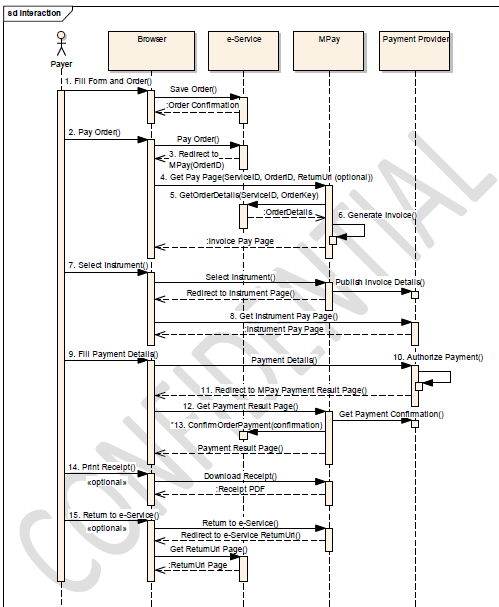 Anexa nr. 1.2Nota_de_plata_exemplu Mpay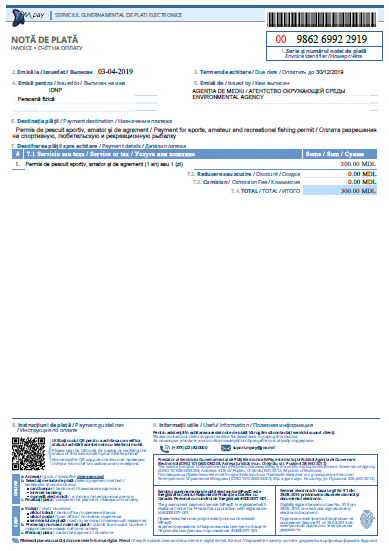 Anexa nr. 1.3Exemplu confirmare plată Mpay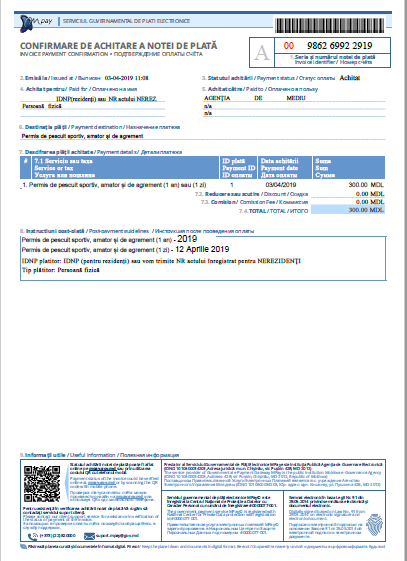 Anexa nr. 2 la Hotărârea Guvernului nr.__din _______ 2019REGULAMENTULcu privire la organizarea și funcționarea 	Sistemului Informațional Automatizat „e-Pescuit”	I. Dispoziţii generale1. Regulamentul cu privire la organizarea și funcționarea Sistemului Informațional Automatizat „e-Pescuit” (în continuare - Regulament) stabileşte modul de depunere a cererilor și achitare din partea persoanelor fizice privind acordarea dreptului de pescuit sportiv și amator, modul de organizare, gestionare şi asigurare a funcţionării Sistemului informaţional automatizat „e-Pescuit” (în continuare – SIA „e-Pescuit”), regimul juridic de utilizare a datelor și subiecţii raporturilor juridice a SIA „e-Pescuit”, asigurarea protecţiei şi securităţii informaţiei şi resurselor informaţionale ale SIA „e-Pescuit”, precum și controlul şi răspunderea participanţilor la gestionarea SIA „e-Pescuit”.2. În sensul prezentului Regulament sunt utilizate următoarele noţiunii:1)  autentificare - verificarea identificatorului atribuit subiectului de acces, confirmarea autenticităţii;	2) document fiscal confirmativ - document de strictă evidență eliberat solicitantului, prin care se adeverește achitarea serviciului și dispunerea de dreptul de pescuit sportiv și amator;	3) ansamblu de mijloace software și hardware - totalitatea programelor și mijloacelor tehnice care asigură realizarea proceselor informaționale;	4) bază de date - colecție de date organizată conform unei structuri conceptuale, care descrie caracteristicile acestor date și relațiile dintre entitățile lor componente, destinată unuia sau mai multor domenii de aplicație;	5) posesor - este Ministerul Agriculturii, Dezvoltării Regionale și Mediului a cărei competență ține de asigurarea condițiilor juridice, organizatorice și financiare pentru funcționarea Sistemului;	6) deţinător și administrator - este Agenția de Mediu a cărei competență ține de crearea, de gestionarea și utilizarea resursei informaționale;	7) administrator tehnic - entitate responsabilă, care în temeiul acordului încheiat cu posesorul SIA „e-Pescuit”, asigură administrarea tehnică a acestuia, inclusiv funcționalitatea, securitatea fizică și logică la nivel hardware și software;	8) utilizatori - persoana fizică ale cărei atribuţii de serviciu presupun acţiuni de prezentare, primire, păstrare și utilizare a informaţiei;	9) registratori - sunt persoanele responsabile desemnate din cadrul Agenției;	10) identificator de obiect informațional - unul dinte atributele obiectului informațional, care este unic și rămâne invariabil pe parcursul întregii perioade de existență a obiectului în sistem;	11) clasificator - totalitatea semnificațiilor anumitor caracteristici ale obiectului și codurilor digitale sau literale ce corespund acestora;	12) obiect informațional - reflectarea virtuală a obiectului înregistrării în cadrul resursei informaționale;	13) resursă informațională - totalitatea de informații conținute în SIA „e-Pescuit”, organizată în conformitate cu cerințele stabilite și cu legislația în vigoare;	14) personal IT - personal specializat în domeniul tehnologiei informației;	15) adresă IP - număr utilizat în exclusivitate de toate echipamentele ce țin de tehnologia informației (imprimante, routere, modemuri, calculatoare etc.), care le permite să se identifice și să comunice între ele într-o rețea de calculatoare.II. Dreptul de pescuit sportiv și amator             Secţiunea a 1-aModul de depunere a cererilor și achitare3. Cererea electronică privind acordarea dreptului de pescuit sportiv și amator se depune de către persoana fizică: 1) pe portalul guvernamental e-pescuit.mediu.gov.md2) pe portalul guvernamental al serviciilor electronice www.servicii.gov.md, la compartimentul Ministerul Agriculturii, Dezvoltării Regionale și Mediului;3) prin intermediul instituţiilor bancare abilitate;4) prin intermediul Î.S. „Poșta Moldovei”.4. După achitarea taxei de pescuit prin intermediul Serviciului Guvernamental de Plăţi Electronice (Mpay), terminalelor electronice de plată, instituţiilor bancare abilitate sau Î.S. „Poșta Moldovei”, solicitantului i se eliberează un document fiscal confirmativ privind achitarea serviciului de acordare a dreptului de pescuit sportiv și amator.          Secţiunea a 2-a Statutul documentului fiscal confirmativ5. Documentul fiscal confirmativ este strict personal, nu poate fi transmis altei persoane fizice și acordă doar titularului dreptul de pescuit sportiv și amator.6. Dreptul de pescuit sportiv și amator se exercită în termenele de valabilitatea a documentului fiscal confirmativ pentru care a fost achitată taxa de pescuit.  7. În procesul de desfășurare a controlului de către funcționarii Inspectoratului pentru Protecția Mediului, persoana fizică prezintă documentul fiscal confirmativ și/sau buletinul de identitate sau un alt document oficial prin care acesta poate fi identificat.8. Lipsa fizică a documentului fiscal confirmativ la persoana fizică nu constituie temei pentru sancționarea acesteia, dacă acesta a putut fi identificată și s-a confirmat, inclusiv prin intermediul SIA „e-Pescuit”, achitarea taxei de pescuit.                 Secţiunea a 3-aTermenele de păstrare a documentelor9. Cererile persoanelor fizice care au servit în calitate de temei pentru acordarea dreptului de pescuit sportiv și amator, se sistematizează, arhivează şi păstrează în SIA „e-Pescuit” pe durata valabilităţii documentului fiscal confirmativ.10. La expirarea termenului de păstrare a cererilor, care au servit în calitate de temei pentru acordarea dreptului de pescuit sportiv și amator, acestea sunt șterse automat.11. Informaţia despre acordarea dreptului de pescuit sportiv și amator persoanelor fizice se păstrează în SIA „e-Pescuit”, pe un termen de 5 ani, după care sunt șterse automat. III. Subiecţii raporturilor juridice în domeniulcreării şi funcționării Sistemului12. Proprietarul SIA „e-Pescuit” este statul. 13. Ministerul Agriculturii, Dezvoltării Regionale și Mediului este posesorul SIA „e-Pescuit” şi asigură cadrul juridic, organizațional şi financiar pentru funcționarea acestuia.14. În calitate de deţinător și administrator al SIA „e-Pescuit” este Agenția de Mediu.15. Administratorul tehnic al SIA „e-Pescuit” este I.P. „Serviciul Tehnologia Informației și Securitate Cibernetică”, căreia posesorul SIA „e-Pescuit” i-a delegat atribuţiile corespunzătoare în conformitate cu contractul încheiat între Părţi.  16. Registratori ai SIA „e-Pescuit” sunt persoanele responsabile desemnate prin fișa postului din cadrul Agenției sau solicitanții de permise. IV. Gestionarea şi asigurarea funcţionării Sistemului17. SIA „e-Pescuit” se ţine în formă electronică, în limba de stat.18.Ţinerea electronică a SIA „e-Pescuit” se realizează prin intermediul constituirii resursei informaţionale, care reprezintă un ansamblu de obiecte informaţionale.19. Obiectele informaţionale ale SIA „e-Pescuit”  - evidența dreptului de pescuit sportiv și amator;20. Introducerea datelor în SIA „e-Pescuit” se efectuează în baza datelor din documentele autentice stabilite de registratori.21. În cazul depistării unor erori sau inexactităţi în documentele sau datele primite, administratorul SIA „e-Pescuit” va informa despre aceasta destinatarii datelor eronate și vor corecta folosind instrumentarul disponibil.22. Datele se păstrează în SIA „e-Pescuit” în ordine cronologică. Pentru asigurarea funcţionării eficiente şi neîntrerupte a SIA „e-Pescuit”, schimbul informaţional de date este asigurat în regim nonstop.V. Obligaţiile şi drepturile participanţilor la Sistem23. În funcţie de rolurile atribuite, participanţii la SIA „e-Pescuit” sunt obligaţi: 1) să asigure colectarea, introducerea şi prelucrarea informaţiei relevante în baza de date a SIA „e-Pescuit”;2) să asigure autenticitatea şi veridicitatea datelor colectate şi introduse în SIA „e-Pescuit”;3) să verifice respectarea disciplinei de înregistrare, evidenţă şi utilizare a informaţiei din domeniu;4) să  asigure actualizarea datelor introduse în SIA „e-Pescuit”;   5) să asigure, să organizeze şi să amenajeze locuri de muncă autorizate cu echipament tehnic respectiv;6) să efectueze acţiunile de asigurare a securităţii informaţiei, să documenteze cazurile şi tentativele de încălcare a acesteia, precum şi să întreprindă măsurile ce se impun pentru prevenirea şi lichidarea consecinţelor; 7) să asigure accesul securizat la informaţia conţinută în SIA „e-Pescuit”, respectarea condiţiilor de securitate şi a regulilor de exploatare a acestuia;8) să implementeze protecţia antivirus şi antispam;9) să ia măsurile organizatorice şi tehnice necesare pentru asigurarea regimului de confidenţialitate şi securitate a datelor cu caracter personal;10) să utilizeze informaţia obţinută din baza de date a SIA „e-Pescuit” doar în scopurile stabilite de legislaţia în vigoare;11) să înştiinţeze, în formă verbală şi scrisă, deținătorul SIA „e-Pescuit” despre cazurile de încălcare a securităţii informaţionale a sistemului;12) să aducă la cunoştinţa celorlalţi participanţi, în termen de o zi, orice situaţie de forţă majoră care ar putea influenţa în mod negativ exercitarea funcţiilor participantului. 27. Fiecare participant are dreptul: 1) să participe la implementarea şi dezvoltarea SIA „e-Pescuit”; 2) să înainteze posesorului SIA „e-Pescuit” propuneri privind modificarea şi/sau completarea actelor legislative şi normative care reglementează funcţionarea sistemului; 3) să solicite şi să primească de la deţinătorul SIA „e-Pescuit” ajutor metodologic şi practic privind funcţionarea acestuia; 4) să prezinte propuneri deţinătorului SIA „e-Pescuit” privind perfecţionarea şi eficientizarea funcţionării acestuia.VI. Obligaţiile şi drepturile deţinătorului Sistemului28. Deţinătorul SIA „e-Pescuit” este obligat:1) să asigure funcţionarea şi gestionarea SIA „e-Pescuit” în conformitate cu actele normative și standardele în vigoare; 2) să asigure suportul metodologic şi practic pentru toţi registratorii şi alți participanţi la SIA „e-Pescuit” pe problemele legate de ţinerea, actualizarea şi utilizarea datelor SIA „e-Pescuit”; 3) să asigure colectarea informaţiei de la participanţi, stocarea lor în banca centrală de date a SIA „e-Pescuit”, menţinerea şi actualizarea acesteia în baza informaţiei colectate; 4) să acorde utilizatorului SIA „e-Pescuit” acces la informaţia din banca centrală de date a SIA „e-Pescuit” în conformitate cu legislaţia în vigoare şi nivelul de acces. În caz de modificare a drepturilor de acces, deţinătorul va lua decizia cu privire la reconfigurarea acestora; 5) să asigure utilizatorului, accesul la datele incluse în SIA „e-Pescuit”; 6) să asigure asistenţă informaţională utilizatorilor SIA „e-Pescuit”; 7) să efectueze măsurile necesare privind confidenţialitatea şi protecţia informaţiei din SIA „e-Pescuit”, inclusiv împotriva accesului, modificării, copierii şi transmiterii neautorizate ale acesteia; 8) să întreprindă măsurile tehnico-organizatorice necesare pentru protecţia datelor în conformitate cu cerinţele privind protecţia datelor stocate în SIA „e-Pescuit” şi să asigure respectarea acestor măsuri; 9) să protejeze datele colectate, echipamentele tehnice şi produsele de program utilizate pentru administrarea acestora, asigurând securitatea şi integritatea datelor conţinute în banca centrală de date a SIA „e-Pescuit” împotriva riscurilor de pierdere, distrugere şi împotriva folosirii neautorizate sau divulgării lor; 10) să efectueze monitorizarea şi supravegherea accesărilor informaţiei din SIA „e-Pescuit”; 11)  să utilizeze informaţia obţinută din baza de date a SIA „e-Pescuit” doar în  scopurile stabilite de legislaţia în vigoare. 29. Deţinătorul SIA „e-Pescuit” este în drept: 1) să solicite de la registratori introducerea informaţiei suplimentare,  necesară pentru completarea datelor din banca centrală de date a SIA „e-Pescuit”; 2) să asigure implementarea şi respectarea cerinţelor de securitate informaţională de către participanţi, să fixeze cazurile şi tentativele de încălcare a acestora, precum şi să întreprindă măsurile necesare pentru prevenirea şi lichidarea consecinţelor;3) să solicite de la participanţi informaţiile necesare pentru completarea datelor din SIA „e-Pescuit”;4) să stabilească cerinţe faţă de mijloacele tehnice, canalele telecomunicaţionale şi software la locurile automatizate de muncă ale participanţilor;5) să perfecţioneze şi să eficientizeze funcţionarea SIA „e-Pescuit”;6) să refuze furnizarea informaţiilor din SIA „e-Pescuit” în cazurile prevăzute de legislaţia în vigoare.VII. Obligaţiile şi drepturile administratorului tehnic al Sistemului30. Administratorul tehnic este obligat:1) să efectueze măsurile organizatorico-tehnice necesare asigurării protecţiei şi confidenţialităţii informaţiei stocate în SIA „e-Pescuit”;2) să protejeze prin măsuri adecvate echipamentele tehnice şi produsele program utilizate pentru administrarea datelor colectate, asigurând securitatea şi integritatea lor;3) să efectueze auditul securităţii SIA „e-Pescuit” privind gestiunea datelor cu caracter personal;4) să asigure restabilirea funcţionalităţii SIA „e-Pescuit”, în caz de necesitate, în baza copiilor de rezervă generate în prealabil;5) să  acorde  suportul  necesar persoanelor autorizate, care au acces la SIA „e-Pescuit”,  referitor  la  utilizarea  complexului de mijloace hardware, în condiţiile stabilite în contractul dintre posesorul SIA „e-Pescuit” şi administratorul tehnic; 6) să asigure funcţionarea SIA „e-Pescuit” în conformitate cu nivelul de disponibilitate a serviciilor convenit de către Părţi.31. Administratorul tehnic are dreptul: 1) să propună soluţii pentru perfecţionarea şi eficientizarea procesului de funcţionare a SIA „e-Pescuit”;2) să supravegheze respectarea cerinţelor de securitate informaţională de către participanţi, să documenteze şi să raporteze cazurile şi tentativele de încălcare a acestora (incidentele de securitate), să întreprindă măsurile necesare pentru prevenirea, limitarea şi lichidarea consecinţelor;3) să propună, în funcţie de competenţa sa, modificări la legislaţia cu privire la SIA „e-Pescuit”.VIII. Regimul juridic de utilizare a datelor din Sistem32. Participanţii au acces la SIA „e-Pescuit”, conform competenţelor funcţionale. Registratorul are dreptul să introducă, modifice şi radieze doar informaţia înregistrată de către acesta. 33. Utilizatorii au acces la SIA „e-Pescuit” prin prezentarea, accesarea, vizualizarea, păstrarea, precum şi utilizarea informaţiei, în formatul individual, permis pentru fiecare utilizator în parte. Registratorul poate avea rol de utilizator în raport cu informaţia introdusă.34. Punerea la dispoziţie a datelor din SIA „e-Pescuit” se realizează prin:1) acordarea accesului autorizat prin portalul informaţional de stat;2) eliberarea documentelor pe suport de hârtie, în modul stabilit;3) acordarea informaţiei prin intermediul poştei electronice sau al altor mijloace de comunicaţii.35. Acordarea accesului la datele din SIA „e-Pescuit” se efectuează de către administratorul SIA „e-Pescuit”, în baza acordurilor încheiate între posesorul SIA „e-Pescuit” şi destinatarul datelor SIA „e-Pescuit”.36. Extrasele din SIA „e-Pescuit” şi documentele se eliberează doar de către deţinătorul SIA „e-Pescuit” şi poartă semnătura deţinătorului. Documentele electronice poartă semnătura digitală a deţinătorului SIA „e-Pescuit”.37. Datele cu caracter personal ale persoanelor fizice se utilizează conform legislaţiei.38. Participanții SIA „e-Pescuit” nu sunt în drept să modifice datele obţinute din SIA „e-Pescuit”, iar la utilizarea acestora este obligat să indice sursa lor.	SIASistemul Informaţional AutomatizatSistem InformaţionalTotalitatea resurselor şi tehnologiilor informaţionale interdependente, de metode şi de personal, destinată păstrării, prelucrării şi furnizării de informaţiee-PescuitSIA de Gestionare a Permiselor de Pescuit – acest sistem informaționalPPPermis de Pescuit – autorizație ce acordă dreptul de a pescui în râurile și lacurile RM în conformitate cu normele reglementate pentru serviciul Permis de pescuit sportiv și de agrement;Baza de date, BD(database, DB)Totalitatea datelor combinate, organizate conform unei structuri conceptuale, care stabilesc principiile generale de descriere, stocare şi procesare a datelor;CredenţialeSet de atribute ce stabilesc identitatea şi autenticitatea utilizatorilor şi sistemelor în cadrul sistemelor informatice; credenţiale – set de atribute ce stabilesc identitatea şi autenticitatea utilizatorilor şi sistemelor în cadrul sistemelor informatice;Date cu caracter personalOrice informaţie cu referire la o persoană fizică identificată sau identificabilă (subiect al datelor cu caracter personal). În acest sens o persoană identificabilă este o persoană care poate fi identificată, direct sau indirect, în special prin referire la un număr de identificare sau la unul sau mai multe elemente specifice, proprii identităţii sale fizice, fiziologice, psihice, economice, culturale sau sociale;DateUnităţi informaţionale elementare despre persoane, subiecte, fapte, evenimente, fenomene, procese, obiecte, situaţii etc. Prezentate într-o formă care permite notificarea, comentarea şi procesarea lor;Metadate (metadata)Seturi de date care descriu şi/sau oferă informaţii despre alte date: cataloage, clasificatoare, registre, inventorii şi alte forme de descriere a seturilor de date digitale, care conţin informaţii despre componenţa lor, conţinut, statut (actualizare şi actualitate), origine (metode şi condiţii de obţinere), locul aflării, calitate (plenitudine, noncontradicţii, veridicitate), formatul şi forma de reprezentare, condiţiile de acces şi alte caracteristici datometrice;Sistem informaticAnsamblu de programe şi echipamente care asigură prelucrarea automată a datelor (componenta automatizată a sistemului informaţional);Document electronic (în continuare – document)Informaţie în formă electronică, creată, structurată, prelucrată, păstrată, transmisă cu ajutorul computerului, altor dispozitive electronice sau mijloacelor software şi hardware, semnată cu semnătură digitală;Gestiunea documentelorSet de proceduri utilizate pentru captarea, gestiunea, stocarea, menţinerea, livrarea şi distrugerea documentelor în cadrul unei organizaţii. Noţiunea de „documente” poate fi atribuită unui număr vast de active informaţionale, inclusiv imagini, documente textuale, grafică şi desene, precum şi unor obiecte informaţionale moderne, cum ar fi paginile WEB, mesajele e-mail, mesajele instant sau fişiere video;Veridicitatea datelorNivel de corespundere a datelor, păstrate în memoria calculatorului sau în documente, stării reale a obiectelor din domeniul respectiv al sistemului, reflectate de aceste date;InterpelăriStructuri de dateStatusIntegerDaStatutul persoanei. Se acceptă valorile: 1(Active) sau 2 (Neactiv)BirthDateDateDaZiua, luna, anul naşteriiCategoryString(2)DaCodul categoriei persoanei.PensionAmountFLOATDaSuma pensiei.ActivityIDStringDaIdentificatorul unic al interpelării